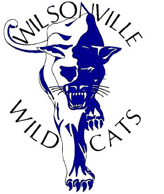 PARENTS, EXTENDED FAMILY, FRIENDS, BUSINESS LEADERS AND COMMUNITY MEMBERS,Wilsonville High School Grad Night is a cherished tradition where students are invited to an all-night supervised party tocelebrate their graduation in a fun and safe environment. This event is the culmination of their four years together. We raise money for this event through registration fees, fundraisers throughout the year, parent donations, and much needed community sponsorships.In the event COVID restrictions are in place for this type of gathering at the time of the event, the Grad Night committee will provide an alternate, equally entertaining and safe event for our seniors.WE NEED YOUR HELP TO MAKE THIS EVENT THE BEST IT CAN BE FOR THE CLASS OF 2021!Please consider making a tax-deductible donation with a top tier sponsorship:____ Diamond - $3,000+     ____ Platinum - $1,500      ____Gold - $750     ____ Silver - $500        ____ Bronze - $250To have your name advertised as a sponsor of an activity/station, the following are available:____ Warrior Dash - $2,000	____ Escape Room - $1,500		____ Climbing Wall - $1,200____ Photo Booth - $750	____ Tattoo Artist - $500			____ Caricature Artist - $500	____ Coffee Bar - $350	____ Candy Bar - $350			____ Ice Cream Freezer - $350____ Smores/Firepit - $350	____ Cotton Candy - $200			____ Popcorn - $200	Donate a product/prize or gift card:Product/Prize: _________________________________	Gift Card (Location/Value): _________________________PLEASE MAKE ALL CHECKS PAYABLE TO WHS GRAD NIGHT and return with this form toWHS Grad Night |   PO Box 14 | Wilsonville, Oregon 97070DONATION DEADLINE: MAY 3, 2021All donations will be gratefully acknowledged through recognition on our social media pages, newsletters, website, and recognition at our Senior breakfast. Sponsor logos will also be placed on banners and onsite signage.Any donation is appreciated. We truly cannot do this without your support!Company or Personal Name:  ________________________________________________________________________________   (as you would like it to appear in all marketing materials, i.e. Smith Construction or Jones Family)
Address/City/Zip Code: _____________________________________________________________________________________Email:  _____________________________________________________________   Phone:  ______________________________Specify Activity or Event Sponsored (if applicable): _______________________________________________________________
Sponsorship Level (Circle One)		Platinum		Gold		Silver		BronzeDonation Amount: $_________________  Services or Goods Description:_____________________________________________Please feel free to contact us at wvhsgradnight@gmail.com with any questions or if we can assist with your donation. THANK YOU! Wilsonville High School Grad Night Tax ID#: 91-1849379